06/02ProjektkennblattderDeutschen Bundesstiftung Umwelt06/02ProjektkennblattderDeutschen Bundesstiftung Umwelt06/02ProjektkennblattderDeutschen Bundesstiftung Umwelt06/02ProjektkennblattderDeutschen Bundesstiftung Umwelt06/02ProjektkennblattderDeutschen Bundesstiftung Umwelt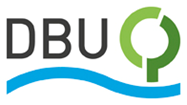 AzReferatFördersummeAntragstitelAntragstitelStichworteStichworteLaufzeitLaufzeitProjektbeginnProjektbeginnProjektendeProjektphase(n)Projektphase(n)ZwischenberichteZwischenberichteBewilligungsempfängerBewilligungsempfängerTelFaxProjektleitungProjektleitungBearbeiterBearbeiterKooperationspartnerKooperationspartnerZielsetzung und Anlaß des VorhabensZielsetzung und Anlaß des VorhabensZielsetzung und Anlaß des VorhabensZielsetzung und Anlaß des VorhabensZielsetzung und Anlaß des VorhabensZielsetzung und Anlaß des VorhabensZielsetzung und Anlaß des Vorhabensxxx xxx xxxxxxxxxxxxxx xxxxx xxx xxxxxxxxxxxxx xxx xxxxxxxxxxxx xx xxxxxxxxxxxxxx xxx xxxxx xx xxxxxxxxxxxxx xxx xxxxxxxxxxxxxx xxxxx xxx xxxxxxxxxxxxx xxx xxxxxxxxxxxx xx xxxxxxxxxxxxxx xxx xxxxx xx xxxxxxxxxxxxx xxx xxxxxxxxxxxxxx xxxxx xxx xxxxxxxxxxxxx xxx xxxxxxxxxxxx xx xxxxxxxxxxxxxx xxx xxxxx xx xxxxxxxxxxxxx xxx xxxxxxxxxxxxxx xxxxx xxx xxxxxxxxxxxxx xxx xxxxxxxxxxxx xx xxxxxxxxxxxxxx xxx xxxxx xx xxxxxxxxxxxxx xxx xxxxxxxxxxxxxx xxxxx xxx xxxxxxxxxxxxx xxx xxxxxxxxxxxx xx xxxxxxxxxxxxxx xxx xxxxx xx xxxxxxxxxxxxx xxx xxxxxxxxxxxxxx xxxxx xxx xxxxxxxxxxxxx xxx xxxxxxxxxxxx xx xxxxxxxxxxxxxx xxx xxxxx xx xxxxxxxxxxxxx xxx xxxxxxxxxxxxxx xxxxx xxx xxxxxxxxxxxxx xxx xxxxxxxxxxxx xx xxxxxxxxxxxxxx xxx xxxxx xx xxxxxxxxxxDarstellung der Arbeitsschritte und der angewandten MethodenDarstellung der Arbeitsschritte und der angewandten MethodenDarstellung der Arbeitsschritte und der angewandten MethodenDarstellung der Arbeitsschritte und der angewandten MethodenDarstellung der Arbeitsschritte und der angewandten MethodenDarstellung der Arbeitsschritte und der angewandten MethodenDarstellung der Arbeitsschritte und der angewandten Methodenxxx xxx xxxxxxxxxxxxxx xxxxx xxx xxxxxxxxxxxxx xxx xxxxxxxxxxxx xx xxxxxxxxxxxxxx xxx xxxxx xx xxxxxxxxxxxxxxxxxxxxxx xxx xxxxxxxxxxxxxx xxxxx xxx xxxxxxxxxxxxx xxx xxxxxxxxxxxx xx xxxxxxxxxxxxxx xxx xxxxx xx xxxxxxxxxxxxxxxxxxxxxx xxx xxxxxxxxxxxxxx xxxxx xxx xxxxxxxxxxxxx xxx xxxxxxxxxxxx xx xxxxxxxxxxxxxx xxx xxxxx xx xxxxxxxxxxxxxxxxxxxxxx xxx xxxxxxxxxxxxxx xxxxx xxx xxxxxxxxxxxxx xxx xxxxxxxxxxxx xx xxxxxxxxxxxxxx xxx xxxxx xx xxxxxxxxxxxxxxxxxxxxxx xxx xxxxxxxxxxxxxx xxxxx xxx xxxxxxxxxxxxx xxx xxxxxxxxxxxx xx xxxxxxxxxxxxxx xxx xxxxx xx xxxxxxxxxxxxxxxxxxxxxx xxx xxxxxxxxxxxxxx xxxxx xxx xxxxxxxxxxxxx xxx xxxxxxxxxxxx xx xxxxxxxxxxxxxx xxx xxxxx xx xxxxxxxxxxxxxxxxxxxxxx xxx xxxxxxxxxxxxxx xxxxx xxx xxxxxxxxxxxxx xxx xxxxxxxxxxxx xx xxxxxxxxxxxxxx xxx xxxxx xx xxxxxxxxxxxxxxxxxxxDeutsche Bundesstiftung Umwelt    An der Bornau 2    49090 Osnabrück    Tel  0541/9633-0    Fax  0541/9633-190    http://www.dbu.deDeutsche Bundesstiftung Umwelt    An der Bornau 2    49090 Osnabrück    Tel  0541/9633-0    Fax  0541/9633-190    http://www.dbu.deDeutsche Bundesstiftung Umwelt    An der Bornau 2    49090 Osnabrück    Tel  0541/9633-0    Fax  0541/9633-190    http://www.dbu.deDeutsche Bundesstiftung Umwelt    An der Bornau 2    49090 Osnabrück    Tel  0541/9633-0    Fax  0541/9633-190    http://www.dbu.deDeutsche Bundesstiftung Umwelt    An der Bornau 2    49090 Osnabrück    Tel  0541/9633-0    Fax  0541/9633-190    http://www.dbu.deDeutsche Bundesstiftung Umwelt    An der Bornau 2    49090 Osnabrück    Tel  0541/9633-0    Fax  0541/9633-190    http://www.dbu.deDeutsche Bundesstiftung Umwelt    An der Bornau 2    49090 Osnabrück    Tel  0541/9633-0    Fax  0541/9633-190    http://www.dbu.deErgebnisse und Diskussionxxx xxx xxxxxxxxxxxxxx xxxxx xxx xxxxxxxxxxxxx xxx xxxxxxxxxxxx xx xxxxxxxxxxxxxx xxx xxxxx xx xxxxxxxxxxxxxxxxxxxxxxxxxxxxxxxxxxxxxxxxxxÖffentlichkeitsarbeit und Präsentationxxx xxx xxxxxxxxxxxxxx xxxxx xxx xxxxxxxxxxxxx xxx xxxxxxxxxxxx xx xxxxxxxxxxxxxx xxx xxxxx xx xxxxxxx FazitXxx xxx xxxxxxxxxxxxxx xxxxx xxx xxxxxxxxxxxxx xxx xxxxxxxxxxxx xx xxxxxxxxxxxxxx xxx xxxxx xx xxxxxxxxxxxxxxDeutsche Bundesstiftung Umwelt    An der Bornau 2    49090 Osnabrück    Tel  0541/9633-0    Fax  0541/9633-190    http://www.dbu.de